Certyfikat z ZUS – instrukcja obsługi na AndroidLogowanieW celu zalogowania się do PUE na stronie zus.pl kliknąć „Menu”: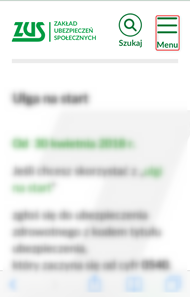 Po rozwinięciu menu wybrać „Zaloguj do PUE”: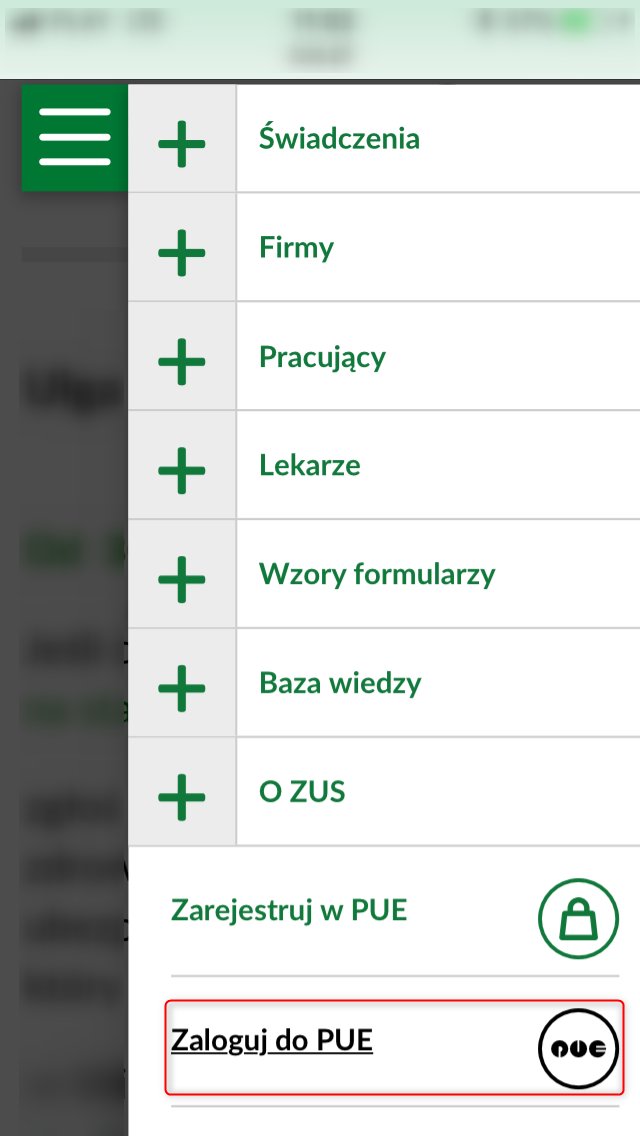 Uzupełnić pola „Login” i „Hasło”, a następnie kliknąć przycisk „Zaloguj”
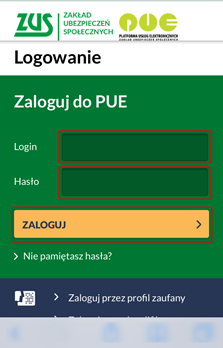 Złożenie wniosku o certyfikat z ZUSPrzejść na pełną wersję Panelu Lekarza klikając w poniższy link: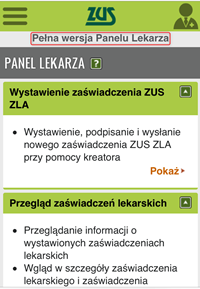 Kliknąć w pozycję „Certyfikat z ZUS”: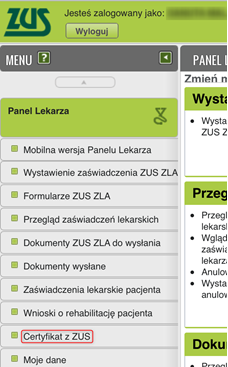 Kliknąć przycisk „Tak, chcę dostać certyfikat”: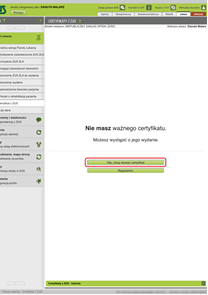 Wypełnić i wysłać wniosek o wydanie certyfikatu z ZUS: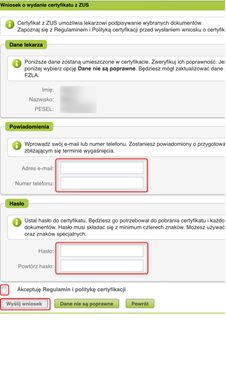 Pobranie certyfikatu z ZUSPo zalogowaniu przejść na pełną wersję Panelu Lekarza klikając w poniższy link: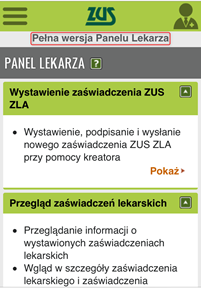 Kliknąć w pozycję „Certyfikat z ZUS”: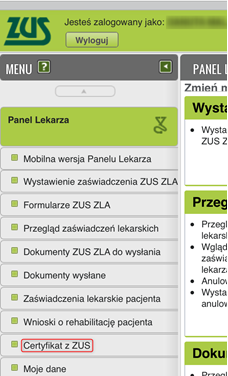 Kliknąć przycisk „Chcę pobrać certyfikat”: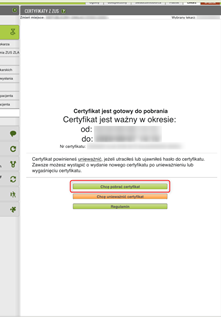 W oknie dialogowym uzupełnić hasło (podane we wniosku o certyfikat), a następnie nacisnąć przycisk „Pobierz certyfikat z ZUS”: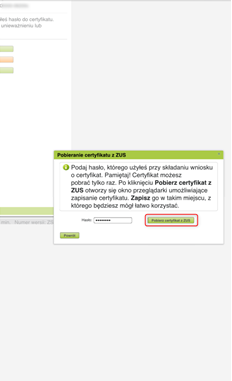 System domyślnie zapisze plik certyfikatu w folderze pobrania (download), bez konieczności instalacji go na urządzeniu.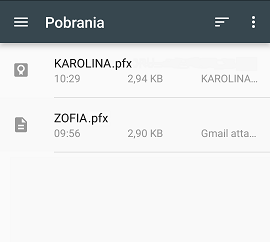 Zapisanie certyfikatu z ZUS pobranego na innym urządzeniu – poprzez e-mailZ urządzenia, na którym wcześniej zapisano certyfikat z ZUS wysłać wiadomość e-mail z załączonym certyfikatem na skrzynkę, do której mamy dostęp na urządzeniu z Android.Na urządzeniu z Android otworzyć wiadomość wysłaną w punkcie 1 i kliknąć na załącznik.Po wyświetleniu komunikatu kliknąć na nazwę certyfikatu (nie klikać w pobierz), certyfikat domyślnie zostanie zapisany w folderze pobrane (download):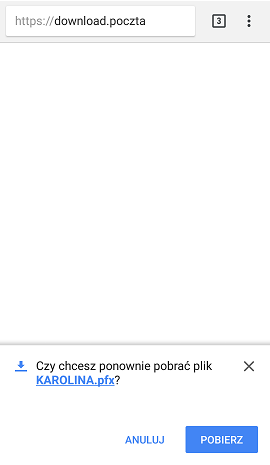 Podpisywanie certyfikatem z ZUSW oknie autoryzacji biznesowej wybrać „Podpis certyfikatem z ZUS”: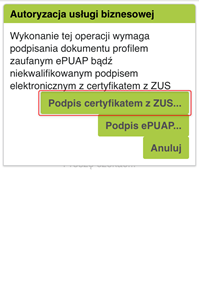 Następnie kliknąć „Wybierz plik z certyfikatem”: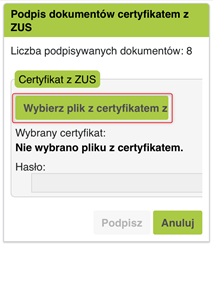 Następnie w oknie „Wybierz czynność” kliknąć „Dokumenty: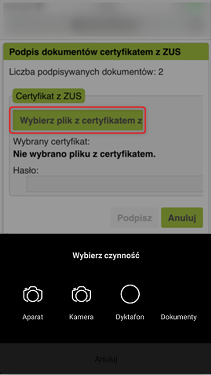 Po pojawieniu się systemowego okna z lokalizacjami wybrać certyfikat, którym zostaną podpisane dokumenty:Uzupełnić hasło (podane we wniosku o certyfikat z ZUS), a następnie kliknąć „Podpisz”: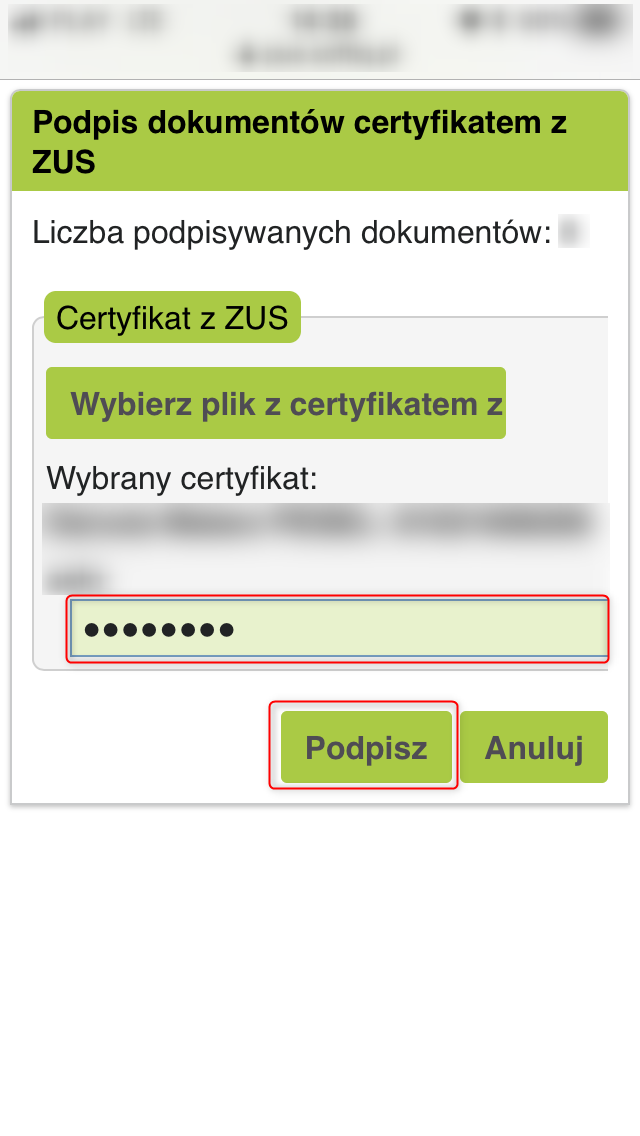 